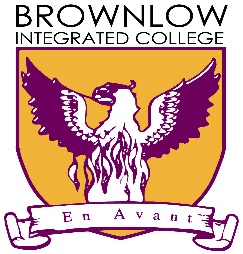 Brownlow Integrated College VULNERABLE CHILDREN COVID-19 APPLICATIONPlease complete the following information accurately and in full.Pupil InformationName of Child: Form Class:       Qualifying QuestionsIf your child meets one of the criteria below he / she will be entitled to a supervised learning place in school:  A child who has an assigned social worker because he or she is a child in need, in need of protection (or on the child protection register) or is a looked after child.A child in need includes young carers, children with disabilities, and children living in families where there is domestic abuse, substance abuse, and / or mental health difficulties.A child who is receiving support from, or has been referred to Child and Adolescent Mental Health Services (CAMHS).A child who has a statement of Special Educational Needs (SEN), a child who is accessing EOTAS, or a child who normally accesses Education Nurture Units.A child who is ‘on-the-edge’ of receiving support from children’s social services.A child who is in need, including in need of protection, but whose need is not known to statutory services.A child who is not known to statutory or voluntary and community support services but who is vulnerable because their family is under increased pressure due to Covid-19 related circumstances.A young person who was previously a looked after child, whether or not they are receiving support from statutory services.A child who has been placed for adoption.Asylum seeking and refugee children and children whose parents have no recourse to public funds.Please indicate which criteria your child meets (1-10) :Parent InformationName of Parent:Contact telephone number:	You will be contacted on Monday 4th January to discuss the application.Declaration & Disclaimer I certify that my answers are true and complete to the best of my knowledge. I understand that false or misleading information will result in a place being withdrawn. Parents will be notified as soon as possible if a place has been allocated to them. Please note we do not know how long we will be able to provide this service.  We will be unable to provide this service during normal school holidays.Parents should be aware that whilst we will do our best to ensure that adequate measures are taken to prevent the spread of COVID-19, we cannot guarantee that this virus we not be passed at our school.Parents should also note that a place may be withdrawn without any notice if PHA advice changes or the operational capacity of the school means that it is no longer able to resource this scheme. This may be on a temporary basis or permanently, depending on the circumstances.Please be aware that if your child hurts him or herself or becomes unwell, there must be someone available to pick him/ her up immediately.Children must not be sent into school if they have been in contact with a confirmed case of COVID-19 or if they have a fever or cough.  Children presenting with these symptoms will be sent home immediately.Signature:                                                                      Date: 